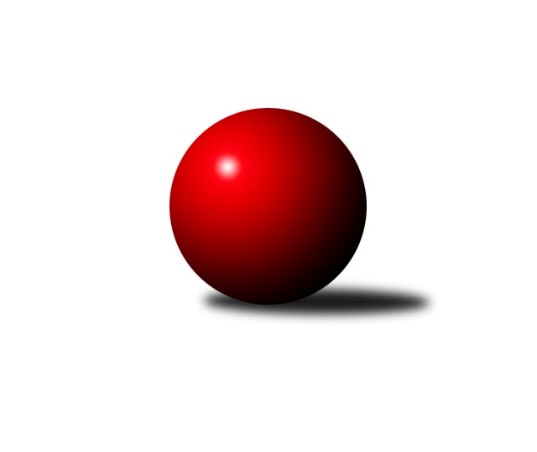 Č.14Ročník 2023/2024	14.1.2024Nejlepšího výkonu v tomto kole: 1320 dosáhlo družstvo: SK Podlužan Prušánky Jihomoravský KP dorostu 2023/2024Výsledky 14. kolaSouhrnný přehled výsledků:SKK Dubňany 	- TJ Lokomotiva Valtice  	4:0	1277:1137	6.0:0.0	14.1.SK Podlužan Prušánky 	- TJ Sokol Husovice	3:1	1320:1100	4.0:2.0	14.1.SK Baník Ratíškovice A	- KK Vyškov	3:1	1242:1200	2.0:4.0	14.1.SK Baník Ratíškovice B	- KK Slovan Rosice	2:2	1315:1304	3.0:3.0	14.1.KK Moravská Slávia Brno	- TJ Sokol Vracov B	4:0	1230:964	6.0:0.0	14.1.Tabulka družstev:	1.	SK Baník Ratíškovice A	13	13	0	0	44.0 : 8.0 	58.5 : 19.5 	 1197	26	2.	KK Slovan Rosice	13	9	3	1	37.5 : 14.5 	51.0 : 27.0 	 1272	21	3.	SK Podlužan Prušánky	13	7	3	3	32.0 : 20.0 	49.0 : 29.0 	 1226	17	4.	SKK Dubňany	13	6	4	3	31.0 : 21.0 	46.0 : 32.0 	 1193	16	5.	KK Moravská Slávia Brno	12	6	3	3	32.0 : 16.0 	45.5 : 26.5 	 1180	15	6.	SK Baník Ratíškovice B	13	4	6	3	28.5 : 23.5 	40.0 : 38.0 	 1197	14	7.	KK Vyškov	13	5	1	7	24.0 : 28.0 	42.5 : 35.5 	 1204	11	8.	TJ Lokomotiva Valtice 	13	3	2	8	19.0 : 33.0 	29.5 : 48.5 	 1140	8	9.	TJ Sokol Mistřín	12	2	2	8	12.0 : 36.0 	15.0 : 57.0 	 1031	6	10.	TJ Sokol Vracov B	13	2	0	11	10.0 : 42.0 	22.0 : 56.0 	 1035	4	11.	TJ Sokol Husovice	12	1	0	11	10.0 : 38.0 	21.0 : 51.0 	 1060	2Podrobné výsledky kola:	 SKK Dubňany 	1277	4:0	1137	TJ Lokomotiva Valtice  	Alžběta Harcová	 	 212 	 192 		404 	 2:0 	 315 	 	169 	 146		Eliška Řezáčová	Tomáš Goldschmied	 	 216 	 225 		441 	 2:0 	 398 	 	210 	 188		Alžběta Vaculíková	Josef Šesták	 	 209 	 223 		432 	 2:0 	 424 	 	208 	 216		Romana Škodovározhodčí: Alžběta HarcováNejlepší výkon utkání: 441 - Tomáš Goldschmied	 SK Podlužan Prušánky 	1320	3:1	1100	TJ Sokol Husovice	Radek Ostřížek	 	 185 	 197 		382 	 0:2 	 393 	 	195 	 198		Jakub Rauschgold	Anna Poláchová	 	 221 	 240 		461 	 2:0 	 297 	 	142 	 155		Lukáš Hudec	Martin Imrich	 	 203 	 274 		477 	 2:0 	 410 	 	188 	 222		Tomáš Hudecrozhodčí:  Vedoucí družstevNejlepší výkon utkání: 477 - Martin Imrich	 SK Baník Ratíškovice A	1242	3:1	1200	KK Vyškov	Alexandr Lucký	 	 208 	 233 		441 	 1:1 	 419 	 	212 	 207		Žaneta Žampachová	Adéla Příkaská	 	 187 	 175 		362 	 0:2 	 382 	 	203 	 179		Dominik Valent	David Kotásek	 	 221 	 218 		439 	 1:1 	 399 	 	174 	 225		Marek Zaoralrozhodčí:  Vedoucí družstevNejlepší výkon utkání: 441 - Alexandr Lucký	 SK Baník Ratíškovice B	1315	2:2	1304	KK Slovan Rosice	Anna Novotná	 	 240 	 222 		462 	 1:1 	 464 	 	233 	 231		Adam Šoltés	Martina Koplíková	 	 185 	 202 		387 	 0:2 	 438 	 	218 	 220		Marián Pačiska	Kristýna Ševelová	 	 229 	 237 		466 	 2:0 	 402 	 	203 	 199		Jakub Klištinecrozhodčí:  Vedoucí družstevNejlepší výkon utkání: 466 - Kristýna Ševelová	 KK Moravská Slávia Brno	1230	4:0	964	TJ Sokol Vracov B	Ludvík Vala	 	 206 	 207 		413 	 2:0 	 330 	 	170 	 160		Tomáš Pechal	Adam Kopal	 	 227 	 214 		441 	 2:0 	 316 	 	157 	 159		David Šigut	Jaromír Doležel	 	 184 	 192 		376 	 2:0 	 318 	 	157 	 161		Michal Školudrozhodčí: Jan BernatíkNejlepší výkon utkání: 441 - Adam KopalPořadí jednotlivců:	jméno hráče	družstvo	celkem	plné	dorážka	chyby	poměr kuž.	Maximum	1.	Marián Pačiska 	KK Slovan Rosice	454.47	308.4	146.1	5.3	6/7	(488)	2.	Kristýna Ševelová 	SK Baník Ratíškovice B	446.62	303.6	143.0	6.4	7/7	(470)	3.	Adam Šoltés 	KK Slovan Rosice	431.32	299.1	132.2	9.2	7/7	(471)	4.	Anna Poláchová 	SK Podlužan Prušánky 	430.75	296.5	134.3	6.3	6/7	(461)	5.	Josef Šesták 	SKK Dubňany 	418.88	294.8	124.1	10.7	6/7	(455)	6.	David Kotásek 	SK Baník Ratíškovice A	415.98	296.0	120.0	10.3	5/5	(459)	7.	Romana Škodová 	TJ Lokomotiva Valtice  	414.88	288.1	126.8	10.0	7/7	(449)	8.	Martin Imrich 	SK Podlužan Prušánky 	411.63	289.1	122.5	10.1	7/7	(477)	9.	Marek Zaoral 	KK Vyškov	408.11	290.0	118.1	10.8	7/7	(447)	10.	Tomáš Goldschmied 	SKK Dubňany 	406.71	295.0	111.7	9.6	7/7	(480)	11.	Tomáš Hudec 	TJ Sokol Husovice	405.94	286.8	119.1	10.6	8/8	(448)	12.	Dan Šrámek 	KK Slovan Rosice	403.58	285.3	118.3	10.3	6/7	(442)	13.	Alexandr Lucký 	SK Baník Ratíškovice A	403.05	286.9	116.2	10.4	5/5	(475)	14.	Milan Zaoral 	KK Vyškov	402.28	283.7	118.6	12.0	6/7	(447)	15.	Radek Ostřížek 	SK Podlužan Prušánky 	399.38	283.8	115.6	13.7	6/7	(432)	16.	Adam Kopal 	KK Moravská Slávia Brno	397.79	283.3	114.5	10.6	6/6	(441)	17.	Žaneta Žampachová 	KK Vyškov	395.67	279.1	116.6	9.7	7/7	(421)	18.	Jaromír Doležel 	KK Moravská Slávia Brno	392.03	276.1	115.9	13.1	6/6	(430)	19.	Ludvík Vala 	KK Moravská Slávia Brno	391.81	280.2	111.6	10.3	6/6	(432)	20.	Lucie Varmužová 	TJ Sokol Mistřín 	388.42	277.3	111.1	12.5	6/7	(453)	21.	Adéla Příkaská 	SK Baník Ratíškovice A	379.49	274.6	104.9	12.5	5/5	(432)	22.	Anna Novotná 	SK Baník Ratíškovice B	376.81	275.7	101.1	15.0	7/7	(462)	23.	Nathalie Kotásková 	SK Baník Ratíškovice B	375.17	269.8	105.3	13.5	6/7	(428)	24.	Alžběta Vaculíková 	TJ Lokomotiva Valtice  	365.93	261.4	104.5	14.7	7/7	(405)	25.	Jakub Rauschgold 	TJ Sokol Husovice	362.06	260.5	101.5	16.5	8/8	(393)	26.	Tomáš Pechal 	TJ Sokol Vracov B	346.98	253.2	93.8	17.4	7/7	(382)	27.	Ondřej Budík 	TJ Sokol Mistřín 	332.20	245.2	87.0	20.5	5/7	(384)	28.	Petr Martykán 	TJ Sokol Mistřín 	329.25	240.1	89.2	17.6	6/7	(400)	29.	David Ilčík 	TJ Sokol Mistřín 	328.35	240.8	87.6	19.7	5/7	(356)	30.	Michal Školud 	TJ Sokol Vracov B	327.22	239.8	87.4	19.5	6/7	(349)	31.	David Šigut 	TJ Sokol Vracov B	326.60	243.1	83.5	21.8	5/7	(369)	32.	Lukáš Hudec 	TJ Sokol Husovice	282.11	208.3	73.8	26.6	6/8	(316)		Patrik Jurásek 	SKK Dubňany 	445.00	306.0	139.0	7.0	1/7	(445)		Kryštof Pevný 	KK Vyškov	427.00	295.0	132.0	5.0	1/7	(427)		Zbyněk Škoda 	TJ Lokomotiva Valtice  	413.33	293.7	119.7	11.7	3/7	(427)		Jakub Šťastný 	TJ Sokol Vracov B	401.58	291.2	110.4	11.9	4/7	(419)		Jakub Klištinec 	KK Slovan Rosice	400.80	284.1	116.7	12.3	3/7	(462)		Martina Koplíková 	SK Baník Ratíškovice B	396.00	294.7	101.3	8.7	1/7	(419)		Tadeáš Bára 	SK Podlužan Prušánky 	382.17	270.3	111.8	17.0	3/7	(412)		Dominik Valent 	KK Vyškov	377.50	267.3	110.3	11.5	2/7	(395)		Adam Macek 	SKK Dubňany 	371.33	262.0	109.3	14.0	1/7	(392)		Alžběta Harcová 	SKK Dubňany 	369.33	266.0	103.3	13.7	1/7	(404)		Laura Jaštíková 	SK Baník Ratíškovice B	366.00	285.0	81.0	20.0	1/7	(366)		Barbora Crhonková 	KK Vyškov	363.00	264.0	99.0	17.0	1/7	(363)		Tomáš Hlaváček 	KK Slovan Rosice	362.00	263.0	99.0	21.0	1/7	(362)		Beáta Růžičková 	SK Baník Ratíškovice B	356.00	261.0	95.0	19.0	1/7	(356)		Tomáš Weissberger 	SK Podlužan Prušánky 	354.00	257.0	97.0	15.0	1/7	(354)		Eliška Řezáčová 	TJ Lokomotiva Valtice  	346.25	267.8	78.5	18.0	4/7	(365)		Eliška Foltýnová 	TJ Sokol Mistřín 	334.50	243.5	91.0	15.5	1/7	(336)		Alena Kulendiková 	KK Moravská Slávia Brno	327.00	249.0	78.0	19.0	1/6	(327)		Kristyna Piternová 	TJ Sokol Husovice	320.67	241.0	79.7	22.7	3/8	(333)		Tamara Novotná 	TJ Lokomotiva Valtice  	308.75	228.8	80.0	16.5	2/7	(325)		Tadeáš Koch 	SK Baník Ratíškovice A	307.00	245.0	62.0	30.0	1/5	(307)		Jakub Sáblík 	KK Vyškov	287.00	234.0	53.0	32.0	1/7	(287)		Jakub Koláček 	TJ Sokol Vracov B	263.00	193.0	70.0	22.0	1/7	(263)Sportovně technické informace:Starty náhradníků:registrační číslo	jméno a příjmení 	datum startu 	družstvo	číslo startu
Hráči dopsaní na soupisku:registrační číslo	jméno a příjmení 	datum startu 	družstvo	26954	Eliška Řezáčová	14.01.2024	TJ Lokomotiva Valtice  	Program dalšího kola:15. kolo11.2.2024	ne	9:00	TJ Sokol Vracov B - TJ Sokol Mistřín 	11.2.2024	ne	10:00	KK Vyškov - SKK Dubňany 	11.2.2024	ne	10:00	TJ Sokol Husovice - SK Baník Ratíškovice B	11.2.2024	ne	10:00	KK Slovan Rosice - SK Baník Ratíškovice A	11.2.2024	ne	10:00	TJ Lokomotiva Valtice   - KK Moravská Slávia Brno				SK Podlužan Prušánky  - -- volný los --	Nejlepší šestka kola - absolutněNejlepší šestka kola - absolutněNejlepší šestka kola - absolutněNejlepší šestka kola - absolutněNejlepší šestka kola - dle průměru kuželenNejlepší šestka kola - dle průměru kuželenNejlepší šestka kola - dle průměru kuželenNejlepší šestka kola - dle průměru kuželenNejlepší šestka kola - dle průměru kuželenPočetJménoNázev týmuVýkonPočetJménoNázev týmuPrůměr (%)Výkon5xMartin ImrichPrušánky47712xKristýna ŠevelováRatíškovice B118.546611xKristýna ŠevelováRatíškovice B4665xAdam ŠoltésRosice117.994646xAdam ŠoltésRosice4641xAnna NovotnáRatíškovice B117.484621xAnna NovotnáRatíškovice B4623xMartin ImrichPrušánky115.854777xAnna PoláchováPrušánky4614xAlexandr LuckýRatíškovice A112.144416xTomáš GoldschmiedDubňany4414xAnna PoláchováPrušánky111.96461